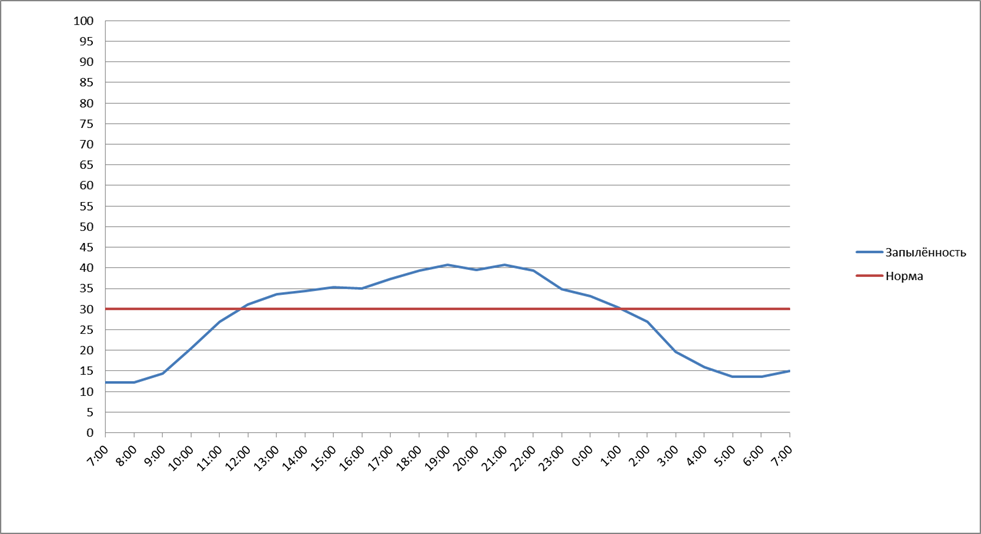 Цех Помол Мельница №4 